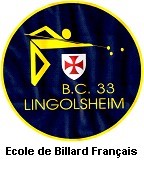 REMBOURSEMENT DE FRAIS DE DEPLACEMENTNOM :  _ _ _ _ _ _ _ _ _ _ MOTIF DU DEPLACEMENT : _ _ _ _ _ _ _ _ _ _ _ _ DATE : _ _ _ _ _ _ _ _ _ _LIEU  : _ _ _ _ _ _ _ _ _ _ _ _ _ _ NOMBRE DE KILOMETRES : _ _ _ _ _ x              = _ _ _ _ FRAIS DE PEAGE :                                                     _ _ _ _ FRAIS DE REPAS : (Veuillez fournir un justificatif)              _ _ _ _FRAIS D'HOTEL : (Veuillez fournir un justificatif )                  _ _ _ _                                                                                     __________TOTAL :                                                                     _ _ _ _ _ A DEDUIRE : frais remboursés par la ligue :               _ _ _ _ _PAYE LE :                                               SIGNATURE :